ПУБЛИЧНЫЙ ОТЧЁТ председателя первичной профсоюзной организации МБОУ «СОШ№2 г. Семикаракорска» о проделанной работе за 2023 годПервичная профсоюзная организация действует в образовательном учреждении в соответствии с федеральными законами и способствует реализации и защите прав и законных интересов участников образовательного процесса. Деятельность профсоюзного комитета первичной профсоюзной организации основывается на требованиях:· Устава профсоюза работников народного образования и науки РФ; · Положения о ППО;· Коллективного договора Цель работы ППО - защита профессиональных, трудовых, социально-экономических прав и интересов работников, их здоровья, занятости и социального статуса. Задачи: · Улучшение социально-экономического положения работников.· Развитие социального партнерства.· Укрепление и развитие профессиональной солидарности.· Взаимопомощь членам ППО.Задача по сплочению коллектива - одна из главных задач профсоюзного комитета.Профсоюзный комитет ведёт свою работу по 7 направлениям:1. Представительство и защита социально – экономических интересов и прав работников.2. Информационная работа (оказание информационно-методической, консультативной, правовой помощи членам Профсоюза).3. Контроль за обеспечением здоровых и безопасных условий труда.4. Организационная работа.5. Спортивно-оздоровительная работа.6. Культурно-массовая работа.7. Работа с молодёжью и ветеранами педагогического труда.Представительство и защита социально-экономических интересов и прав работников Всю свою работу ППО строит на принципах социального партнерства и сотрудничества с администрацией школы в лице директора Мартемьянова Н. В., решения всех вопросов путем конструктивного диалога в интересах работников школы. Основным инструментом социального партнерства между работодателем и Профсоюзной организацией является Коллективный договор, который регулирует вопросы условий труда, организации отдыха, предоставления льгот и гарантий работникам общеобразовательного учреждения. Договор позволяет расширить рамки действующего трудового законодательства, обеспечить дополнительное финансирование мероприятий по охране труда, улучшить условия труда и быта работников, оказать им материальную помощь.В течение года с профкомом согласовывались приказы и распоряжения, касающиеся социально-трудовых отношений работников школы (нормы труда, оплата труда, работа в предпраздничные и праздничные дни, вопросы охраны труда, вопросы организации оздоровления и отдыха работников и др.). Председатель профсоюзной организации доводит до сведения коллектива и директора решения и постановления вышестоящей профсоюзной организации.Информационная работаЭто комплекс мероприятий, направленных на объективное и полное отражение сущности и задач деятельности профсоюзов в современных условиях. Профком школы проводит работу по освещению деятельности профсоюза через наглядную агитацию. В распоряжении профсоюзного комитета для информирования членов профсоюза, а также всей общественности школы используются:информационный стенд профкома;страница на сайте школы.Информационный стенд профкома работников знакомит членов профсоюза и остальных сотрудников школы с отдельными сторонами жизни и деятельности профсоюзной организации. Размещением информации на профсоюзном информационном стенде школы занимаются члены профкома, ответственные за данную работу. Это планы, решения профкома, объявления, поздравления и т.п., а также осведомленность членов профсоюза активно ведется через социальные сети.Наряду с современными средствами, заслуженной популярностью пользуются и традиционные способы доведения информации до членов профсоюза, основанные на личном контакте: встречи, праздники, планерки.Контроль за обеспечениемздоровых и безопасных условий труда Охрана труда – одна из приоритетных задач в образовательном учреждении, где каждый отвечает за жизнь и здоровье детей. Разработана техническая документация, осуществляются рейды по охране труда, контролируется температурный, осветительный режимы, выполнение санитарно-гигиенических норм. В учреждении заведены журналы по ТБ, проводятся инструктажи с работниками учреждения. Созданы уголки по технике безопасности: правила эвакуации и поведения при пожаре, инструкции при выполнении отдельных видов работ, а на первом этаже помещены стенды с правилами поведения при террористических актах,  пожарах, и др. правила безопасности жизнедеятельности. Ежегодно заключается соглашение по охране труда и ТБ между администрацией и профкомом, которое закрепляется в коллективном договоре. Председатель Профсоюзной организации школы принимает участие в работе аттестационной комиссии по проведению аттестации рабочих мест по условиям труда.Организационная работаПервичная профсоюзная организация в нашем учреждении создана с начала основания учебного заведения и стабильно функционирует. В составе профсоюзной организации числится 53 человека из 62 работающих, что составляет 85% от общей численности штатных работников. Электронный реестр членов профсоюза ведется в программе АИС Профсоюза, куда внесены все данные, которые сверяются два раза в год.Ежемесячно осуществлялся безналичный сбор членских взносов, что выполняется в полном соответствии с положением Коллективного договора.За отчетный период на заседаниях профкома обсуждались вопросы, охватывающие все направления профсоюзной деятельности (контроль за соблюдением коллективного договора, социально-экономические вопросы, информационная работа, охрана труда, оздоровление работников, культурно-массовая работа и т.д.). на которых рассматривались вопросы вступления в профсоюзную организацию, материального поощрения членов в связи с юбилеем и рождением детей, организации отдыха и удешевлении туров по Программе «Здоровье, оздоровление и отдых», об утверждении Положения об оплате труда работников МБОУ СОШ№2 г. Семикаракорска, об утверждении должностной инструкции советника руководителя общеобразовательной организации по воспитанию и взаимодействию с детскими общественными объединениями, об утверждении должностной инструкции заместителя директора по учебно-воспитательной работе, об утверждении должностной инструкции библиотекаря и инструкции по охране труда для библиотекаря, о приобретении новогодних подарков членам ППО и праздновании Нового года. В связи с проводимой согласованной политикой Семикаракорской районной профсоюзной организации при содействии Отдела образования Администрации Семикаракорского района в области развития культуры, спорта, организации совместного отдыха, санаторно - курортного лечения работников образования и членов их семей, члены ППО СОШ№2 за отчетный период отдыхали в г. Кисловодске, Адыгее, на море. Имели возможность в приобретении билетов со скидкой в цирк, каток, аквапарк, театр, причем возможность оздоровления и отдыха есть у каждого члена Профсоюза.С целью осуществления профсоюзного контроля по обеспечению здоровых и безопасных условий труда в организации, в ППО избраны 2 уполномоченных по охране труда, которые особое внимание уделяют выполнению мероприятий по охране труда, включенных в соглашения по охране труда и коллективные договоры. В	помощь	уполномоченным	 по	охране	труда от районной профсоюзной организации были предоставлены методические материалы «Информационно-методическое пособие для председателей профсоюзных организаций, внештатных технических инспекторов труда, уполномоченных по охране труда, руководителей образовательных организаций», а также разработаны методические материалы «Локальные документы в сфере охраны труда», «Профилактика, учет и расследование несчастных случаев в образовательных организациях», «Система управления охраной труда». Общее число профсоюзного актива - 7 человек. В профкоме собраны наиболее активные члены профсоюзной организации. Работа профсоюзной организации заключается в основном в представлении интересов трудящихся на всех видах совещаний, собраний, разработке и утверждении «Коллективного договора», участии в работе районной профсоюзной организации. Регулярно проводятся заседания профкома по вопросам выплаты материальной помощи и материального поощрения членам профсоюза, оформляются протоколы заседания профкома, производится регистрация документов (заявлений о вступлении, о выплате материальной помощи и т.д.).Культурно-массовая работаКультурно-массовая работа является важным направлением в деятельности профкома, так как хороший отдых повышает работоспособность, поднимает жизненный тонус и способствует сплочению коллектива.Культурно – массовая работа включает в себя поздравление членов профсоюза с праздниками, организацию праздничных вечеров для работников школы (День учителя, День школы,8 Марта, 23 февраля, Новый год).Доброй традицией осталось поздравление юбиляров с вручением материального поощрения. Работа с молодёжью и ветеранами педагогического трудаСовместно с администрацией школы организуются встречи с ветеранами педагогического труда, ветераны приглашаются на коллективные праздники. Организовано поздравление ветеранов педагогического труда с праздниками.Работа с молодёжью заключается в вовлечении в профсоюз новых членов. В профсоюзном комитете работают молодые педагоги, ведь в профсоюзе нужны новые силы, новые идеи, новые лидеры.Предложения: Повышение мотивации членов коллектива школы по вступлению в ряды профсоюзной организации;Развитие информационной политики и социального партнерства на всех уровнях; Организация культурно-массовой и спортивно-оздоровительной работы среди молодых членов коллектива;Ознакомление членов ППО с трудовым законодательством.Главными направлениями в профсоюзной работе остаются: защита прав и интересов работников учреждения, соблюдение законности, повышение ответственности за результаты своего личного труда и работы коллектива в целом.Отчет контрольно-ревизионной комиссии Вся работа ревизионной комиссии проводилась в соответствии с Уставом профсоюза, по положению о ревизионной комиссии. Членами ревизионной комиссии проводилась проверка финансовой деятельности профсоюзного комитета и контроль над соблюдением в школе законодательства о труде. Принимаемые директором школы локальные акты, касающиеся трудовых и социально – экономических прав работника, согласовались с ревизионной комиссией. Осуществлялся общественный контроль над соблюдением норм и правил охраны труда в школе, было заключено соглашение по охране труда.    Комиссия осуществляла контроль за исчислением полноты и своевременности поступления членских профсоюзных взносов, за рациональным расходованием денежных средств, за соблюдением организационно-финансовой дисциплины организации.    Ревизионная комиссия систематически проверяла:-  состояние учета Членов Профсоюзов и своевременность оформления учетных карточек;-организацию уплаты членских профсоюзных взносов;-правильность и целесообразность расходования профсоюзных средств, соблюдение режима экономии;-состояние делопроизводства и протоколов собраний, и заседаний профсоюзного комитета; 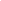 -соблюдение норм Устава Профсоюза и Положения, о первичной организации, относительно периодичности проведения собраний и заседаний профкома.    Охват профсоюзным членством составляет 85 %. За истекший период вопросы организационно-финансовой работы регулярно рассматривались на заседаниях профкома. Протоколы оформляются своевременно.    Согласно коллективному договору членские взносы в размере 1 % от фонда оплаты труда перечисляются регулярно по безналичному расчету на расчетный счет.    Анализ профсоюзного бюджета первичной организации показал, что в основном взносы расходовались:  празднование «Новый год», материальная помощь и поощрение членов профсоюза .   Для работы профкома созданы все условия. Имеются инструктивные материалы для оказания методической помощи членам профкома. Оформлен профсоюзный стенд.    Отчеты по финансовой деятельности профкома сдаются своевременно и без замечаний. Все документы, на израсходованные средства профсоюзной организации оформлены, подписаны. Имеются на списание акты, чеки, накладные, которые сдаются в бухгалтерию райкома профсоюза.Председатель контрольно-ревизионной                               Попова Н. Л.комиссии